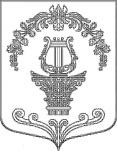 АДМИНИСТРАЦИЯ ТАИЦКОГО ГОРОДСКОГО ПОСЕЛЕНИЯ ГАТЧИНСКОГО МУНИЦИПАЛЬНОГО РАЙОНАПОСТАНОВЛЕНИЕОт 13.08.2021 г.                                                                              № 382О назначении управляющей компании для многоквартирного дома, расположенного на территории муниципального образования «Таицкое городское  поселение» Гатчинского муниципального района Ленинградской областиВ целях недопущения нарушения прав граждан и создания угрозы безопасности проживания в многоквартирном доме на территории Таицкого городского поселения, в соответствии с Жилищным кодексом Российской Федерации, постановлением Правительства Российской Федерации от 21.12.2018   № 1616 «Об утверждении Правил определения управляющей организации для управления многоквартирным домом, в отношении которого собственниками помещений в многоквартирном доме не выбран способ управления таким домом или выбранный способ управления не реализован, не определена управляющая организация, и о внесении изменений в некоторые акты Правительства Российской Федерации, руководствуясь Уставом муниципального образования «Таицкое городское поселение», администрация Таицкого городского поселения  П О С Т А Н О В Л Я Е Т:Назначить управляющей компанией для многоквартирного дома,расположенного по адресу: - Ленинградская область, Гатчинский район, деревня Большая Ивановка переулок Совхозный,д.9;Муниципальное унитарное предприятие жилищно-коммунального хозяйства  «Сиверский» МО «Гатчинский район» (далее – МУП ЖКХ «Сиверский») (ИНН   4705030450) до заключения договора управления многоквартирным домом с управляющей организацией, определенной собственниками помещений в многоквартирном доме или по результатам открытого конкурса, предусмотренного частью 4 статьи 161 Жилищного кодекса РФ, но не более одного года;Установить, что минимальный перечень обязательных работ и услуг по содержанию и ремонту общего имущества вышеуказанных многоквартирных домов для МУП ЖКХ «Сиверский»  определяется в соответствии с постановлением Правительства Российской Федерации от 03.04.2013 № 290 «О минимальном перечне услуг и работ, необходимых для обеспечения надлежащего содержания общего имущества в многоквартирном доме, и порядке их оказания и выполнения».Предоставление коммунальных услуг собственникам и пользователям помещений в выше перечисленном многоквартирном доме осуществляется по прямым договорам с ресурсоснабжающими организациями (исполнителями коммунальных услуг № 59 –ФЗ от 03.04.2018 г. «О внесении изменений  в Жилищный Кодекс Российской Федерации) в соответствии с Правилами предоставления коммунальных услуг собственникам и пользователям помещений в многоквартирных домах, утвержденными постановлением Правительства Российской Федерации от 06.05.2011 № 354;Плата за услуги по содержанию и текущему ремонту устанавливается в размере, обеспечивающем содержание общего имущества в многоквартирном доме, в соответствии с  действующим перечнем, составом и периодичностью работ (услуг), что составляет 27 (двадцать семь) ру6лей 48 копеек за 1 кв. м общей площади, с учетом НДС в месяц.Направить копию настоящего постановления в течение одного рабочего дня после даты его принятия в МУП ЖКХ «Сиверский»;Настоящее постановление вступает в силу  со дня  его официального опубликования  в газете «Таицкий  Вестник»  и подлежит  размещению на сайте муниципального образования «Таицкое городское поселение».Глава  администрации Таицкого городского  поселения                          И.В.ЛьвовичИсп. Игнатенко Т.В.